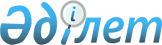 О внесении изменения и дополнения в постановление Центральной избирательной комиссии Республики Казахстан от 18 августа 2004 года N 128/164 "Об утверждении Правил о порядке использования электронной избирательной системы в части не регламентированной Конституционным законом Республики Казахстан "О выборах в Республике Казахстан"Постановление Центральной избирательной комиссии Республики Казахстан от 1 декабря 2005 года N 50/105. Зарегистрировано в Министерстве юстиции Республики Казахстан 1 декабря 2005 года N 3954



      В соответствии со статьями 
 12, 
 
 50-1 
 Конституционного закона Республики Казахстан "О выборах в Республике Казахстан" Центральная избирательная комиссия Республики Казахстан 

ПОСТАНОВЛЯЕТ:





      1. Внести в 
 постановление 
 Центральной избирательной комиссии Республики Казахстан от 18 августа 2004 года N 128/164 "Об утверждении Правил о порядке использования электронной избирательной системы в части не регламентированной Конституционным законом Республики Казахстан "О выборах в Республике Казахстан" (зарегистрировано в Реестре государственной регистрации нормативных правовых актов за N 3038, с изменениями и дополнениями, внесенными постановлением Центральной избирательной комиссии от 16 сентября 2005 года N 17/39) следующие изменение и дополнение:



      в Правилах о порядке использования электронной избирательной системы в части не регламентированной 
 Конституционным законом 
 Республики Казахстан "О выборах в Республике Казахстан", утвержденных указанным постановлением:



      в пункте 4:



      подпункт 3) исключить;



      дополнить пунктом 4-1 следующего содержания:



      "4-1. До начала голосования председатель избирательной комиссии вскрывает запечатанный пароль запуска электронной избирательной системы и запускает электронную избирательную систему путем его ввода. При этом вправе присутствовать доверенные лица, наблюдатели и представители средств массовой информации, которым предварительно должна быть обеспечена возможность убедиться в целостности мер защиты пароля.".




      2. Настоящее постановление вводится в действие со дня его первого официального опубликования.

 



      

Председатель




Центральной избирательной комиссии




   Республики Казахстан


					© 2012. РГП на ПХВ «Институт законодательства и правовой информации Республики Казахстан» Министерства юстиции Республики Казахстан
				